UntitledShane T. Mueller shanem@mtu.eduSeptember 6, 2018R MarkdownThis is an R Markdown document. Markdown is a simple formatting syntax for authoring HTML, PDF, and MS Word documents. For more details on using R Markdown see http://rmarkdown.rstudio.com.When you click the Knit button a document will be generated that includes both content as well as the output of any embedded R code chunks within the document. You can embed an R code chunk like this:bullet 1bullet 2bullet 3summary(cars)##      speed           dist       
##  Min.   : 4.0   Min.   :  2.00  
##  1st Qu.:12.0   1st Qu.: 26.00  
##  Median :15.0   Median : 36.00  
##  Mean   :15.4   Mean   : 42.98  
##  3rd Qu.:19.0   3rd Qu.: 56.00  
##  Max.   :25.0   Max.   :120.00Including PlotsYou can also embed plots, for example: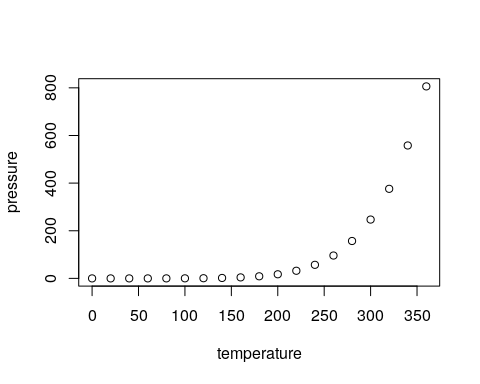 Note that the echo = FALSE parameter was added to the code chunk to prevent printing of the R code that generated the plot.